ADILAS CORE CONCEPTS - ORIGINSWelcome, we are glad you are here! We are excited to share with you some of what we have learned along the journey. Through the process of solving our own problems we have discovered a number of core concepts and principles which have guided our direction and success. These are the 12 core concepts we have discovered. We will dive deeper into each one of these concepts throughout this series. Capture & Record The StoryGroups, Players, Individuals, & CharactersRelationshipsTrouble, Problems, Needs, & GoalsDecisions & ChoicesConsequences (Cause & Effects)AccountabilityPermissions & SettingsSystemsVision & Future DevelopmentsTech, Tools, & MaintenanceObjects & Data Over TimeIn our mind, no one could have really come up with all of the pieces that have created the Adilas platform on their own. We have discovered that this entire project is a conglomeration of people solving problems and needs, fostering ideas, applying concepts, and experimenting to find possible solutions. This truly has become a community effort. Like the fable, or folk story, of the stone soup it started with a need. The story goes that some hungry strangers convinced the townspeople to contribute small amounts of food or resources to create something even better that could be enjoyed by all. The original Adilas system was a custom software write-up to solve the needs and pain points of a single business. As more and more of those needs got filled the founders and co-founders began realizing that these were problems that all businesses faced. This realization prompted them to open this custom write-up solution to other businesses for a software as a service product.   Often software as a service is very focused to a single industry or business function, but due to the diversity of the original companies that wanted to participate, it created the need to build a robust and flexible system right from the beginning. This diverse flavor has been added upon as more people and companies have contributed their ideas and resources to the project. Being able to see this potential, or the next possible steps, prompted people to input their ideas and resources to help build the next levels. This process is still going on today. As more people became involved, the team started looking into ways of doing more education, training, and marketing. This required us to look from a higher view, work to map things out, and overall improve the user experience. As an internal team we started conducting monthly training events, both live and virtual. These training events allowed for dedicated time to develop how to share the “why” of what we are doing. We got tons of input, feedback, questions, and suggestions at these events that contributed to the project. The next big task became trying to summarize, teach, and explain all of our code, our model, the capability of our system, what we were trying to be as a company, and how all of these pieces fit together. While we were swimming through this lake of information, we were exposed to this concept called, “World Building”, which completely described what we were trying to do and accomplish. Almost all of our core concepts are related to, or are stemming from, this concept of world building. So, what is world building? And how does it relate to business software? World building is creating the unique environment that facilitates operating your business or world. Often software tends to be built for one industry only. If you only have one industry, the whole package is kind of a world and there is no need to diversify it. But what if the software package allowed you to diversify it to all kinds of business models and verticals. This allows you to customize the environment to meet your needs. -----???? Do we need to use some analogies here such as movies? Books? Would we be better off to describe things that way???? ----- As soon as you can start seeing that every single business is technically a different world - it start making more sense. We have created a systematized approach. Instead of having 4-10 software packages to run your system and capture all of your data - you can have 1 system that you can customize and setup to virtually simulate your exact world and capture the processes from beginning to end. This allows you the incredible ability and flexibility to work within one system and not run into the dead ends of marrying different systems that don’t talk to each other.  Once a world is setup and created you then have to set up the rest of the supporting infrastructure to maintain that special environment. This environment could be dealing with location, stores, departments, jobs, projects, etc.; who you are interacting with such as students, members, clients, patients, etc.; are we selling products, services, etc.; is there special verbage that we use, naming, language, nomenclature, etc. Think of your favorite movie or book. Think of some of the different things that make up their environment, who do they interact with, what do they need to do, what are the things that make up their “world”?   Well first off, every single business entity is completely different. Each and every industry acts and interacts completely differently as well. Adilas has a series of tools and features to virtually setup and create the world that you need. Every world, or business, entity, creates a unique environment to support the goals and needs of their business. You have to start with the main piece, your world, or aka your business entity. call this a world or an business entity. Well, every single business vertical or industry is different. They use different language or terminology, some use products, some use services, some have specific processes or patterns they need to use, others might manufacture or create new things. You can name things, organize things, permissions, and setting, how does it interact, which pieces do I need - almost this kitchen or stone soup type model. Choose your flavor, skin your engine, pick your tools. Tons of flavors, tons of tools, you pick the tools you need for the jobs you do.    What if you could use their language, customize their flow. This concept is heavily used by authors in books and movies to virtually transport their audience into these virtual worlds or stories. We could see so many parallels in world building to what we were already doing in Adilas, we just didn’t have a name for it. Having more language …..WORKING HERE…..  on these concepts helped us focus even more on the power of world building in accomplishing people’s business goals, dreams, and objectives.________________________________________________That section below was from an email from Marisa - dealing with some marketing stuff.I really like Adi = All Data Is...

This concept will allow the customer to determine what Adi is to them, just like they do with their data. If we think about dogs in general, each of them has its own personality. Circling back to what Brandon has said many times, Adilas is a 3D world-building concept. Each business can pick and choose how they want to build that world. Considering that Adi is our avatar and represents Adilas, I think we could go the same route for Adi. They can pick and choose the most important characteristic that Adi has based on their needs. Do they need her to Search? Do they need her to Retrieve? Do they need her to be User Friendly? Their data can be and do whatever they need it to. Maybe that's how we need to portray Adi too. 

Adi = All Data is..."customizable and trainable" 
Adi = All Data is..."trustworthy and loyal" 
Adi = All Data is... "whatever you need it to be" 

The list goes on and on :)Intellectual When we were dealing with Bridgerland - they have all these different worlds all under one college/universe, but they all need their own rules, language, and things to play by … Just like our worldSci-fi car anology from Brandon Mullhttps://data0.adilas.biz/top_secret/time_web_gallery.cfm?corp=22&id=866 - things that we want to protect and expand upon... intellectual property stuffFrom Shannon - I really think we need to spend some time explaining world building because that is truly the foundation for the core concepts - every single one of them is related to thatWe even summarized our core concepts or grouped them - 1-6 pieces of world building, 7-12 how we maintain/maintenance, keep our virtual worlds rotatingI don’t think the world has realized that they can use these concepts in the business world - Brandon predicts they will realize the value and power of this and will adopt this into the business worldLevels of world building - graphic - Universe, Galaxy, Cluster, Solar Systems, World, Locations, Groups, Individual Data/Items, Run the whole thing over time…. As the internal team was expanding their vision it just kept growing and growingTrying to map out how all of these pieces interacted together really allowed us to see that we had all of the essential pieces contained in one system!  realized that being a  gave us the ability and power to do things that others can’t because The next phase of development pushed us toward more education, training, and marketing. helped us to see how much power was contained in every piece being   The concepts of a system and being able to interact  WORKING HERE - RIGHT ABOVE  in Adilas and trying to teach . Since then we have adopted the concepts of world building as the core concepts that underly the power of Adilas. That effort of trying to boil things down and map pieces out helped with both expanding our vision and  In 2013 we began taking steps to provide more training and education tools as well as create some sales and marketing pieces. While working on an infographic for this purpose called the Adilas formula, we were able to determine we had 12 main tool sets, or application players, we use to accomplish all of our business functions within Adilas. We were also able to organize our business functions into 12 main categories. With 12 seeming to be the magic number we really wanted to condense our concepts into 12 core concepts. This took a great deal of effort to boil down so many of the concepts we have identified and value in Adilas.  As a company we realized that we really needed to teach people about the concepts so that they could be empowered to make the system work for them fully.    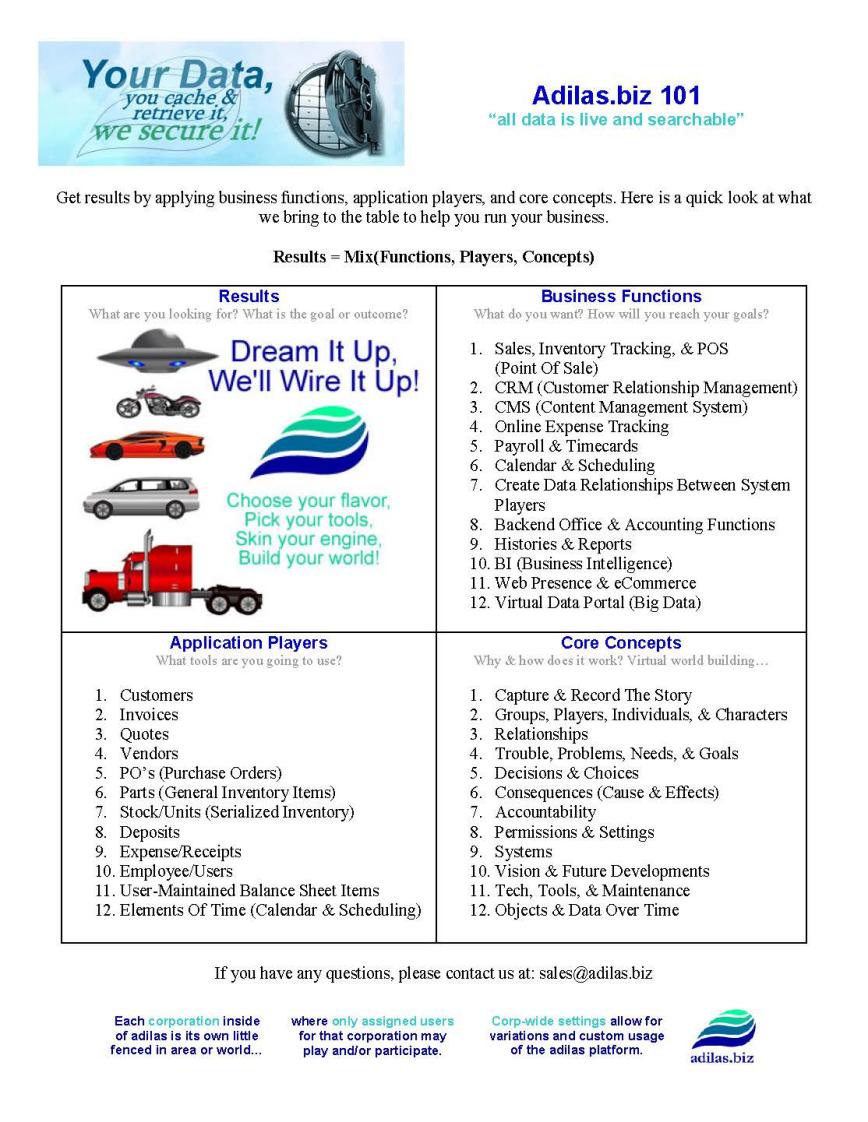 We also felt that we could group our main business functions into 12 categories. We wanted to include some of the Adilas core concepts on this same infographic but had a big challenge with how many concepts we could identify that we used in Adilas. We really had to boil these concepts down and caPart of our discoveries we ended up finding 12 main application players. and then we worked to narrow down a list of 12 main business functions we accomplish. Application Players
What tools are you going to use?
1. Customers
2. Invoices
3. Quotes
4. Vendors
5. PO’s (Purchase Orders)
6. Parts (General Inventory Items)
7. Stock/Units (Serialized Inventory)
8. Deposits
9. Expense/Receipts
10. Employee/Users
11. User-Maintained Balance Sheet Items
12. Elements Of Time (Calendar & Scheduling)Business Functions
What do you want? How will you reach your goals?
1. Sales, Inventory Tracking, & POS (Point Of Sale)
2. CRM (Customer Relationship Management)
3. CMS (Content Management System)
4. Online Expense Tracking
5. Payroll & Timecards
6. Calendar & Scheduling
7. Create Data Relationships Between System Players
8. Backend Office & Accounting Functions
9. Histories & Reports
10. BI (Business Intelligence)
11. Web Presence & eCommerce
12. Virtual Data Portal (Big Data)Protect through sharing…..World Building ….Teach, navigate, and began to map out the system - 2010 & then hearing an author explain what they do for books and movies - this helped us because we are trying to do that same thing…. The mantra became,  “What is the next step? How do we get there? Who is going to pay for it? And who else is going to use this?” These questions allowed us to expand our mind and look beyond our own needs. We had to make things versatile for the multiple companies and business verticals. Through the process of developing that As that process developed some inside jokes ended up being,  “You can do that? (Question mark???) Yes! You can do that! (Exclamation mark!!!)”Our process of discovery continued by trying to capture all of the daily operations of the companies we were trying to serve. Imagine tracking every penny in and every penny out through all of the twists and turns it takes, and eventually it’s entire life cycle. Teach, navigate, and began to map out the system - 2010 & then hearing an author explain what they do for books and movies - this helped us because we are trying to do that same thing…. Welcome - come in and see
community based project
lay a foundation to build onNatural cause & effect of what started to happen - how we discovered
like growing a garden - idea farm
expectations

This is our own world building story
idea farm
stone soup - people have paid for the value they seehttps://data0.adilas.biz/top_secret/time_web_gallery.cfm?corp=371&id=2774 - protecting the core concepts by sharinghttps://data0.adilas.biz/top_secret/time_web_gallery.cfm?corp=371&id=3681 - huge brainstorming session (from a training event) dealing with the core conceptshttps://data0.adilas.biz/top_secret/time_web_gallery.cfm?corp=371&id=2279 - brainstorming on core conceptshttps://data0.adilas.biz/top_secret/time_web_gallery.cfm?corp=371&id=2278 - some analogies about conceptshttps://data0.adilas.biz/top_secret/time_web_gallery.cfm?corp=371&id=3627 - trying to draw and illustrate some of the concepts0untn900gvccccccc+hjki